Муниципальное бюджетное общеобразовательное учреждение средняя общеобразовательная школа № 30 имени Героя Советского Союза Константина Тимофеевича Першина станицы Октябрьской муниципального образования Крыловский районП Р И К А З 28.08.2015 года                                                                 № 214/2 – КОб ответственных за обеспечение безопасной эксплуатации спортивных объектов 	На основании письма администрации МО Крыловский район  от 27.10.2014г. №191/09-08.В  целях исполнения распоряжения главы администрации (губернатора)  Краснодарского края А.Н. Ткачева от 17 октября 2014 года № 371-р «О мерах по обеспечению эксплуатационной пригодности и безопасной эксплуатации многофункциональных спортивно-игровых площадок».п р и к а з ы в а ю:Назначить ответственным, за обеспечение безопасной эксплуатации спортивных объектов в МБОУ СОШ № 30  учителя физической культуры Тертышникова А.ИУчителю физической культуры  Тертышникову А.И. ежедневно производить осмотр  спортивных площадок и спортивного оборудования. В случае неисправности спортивных объектов Тертышникову А.И. незамедлительно докладывать завхозу Надежденко П.С. Завхозу Надежденко П.С. осуществлять ремонт и восстановление  эксплуатационной пригодности спортивных объектов.Контроль за исполнением приказа оставляю за собой.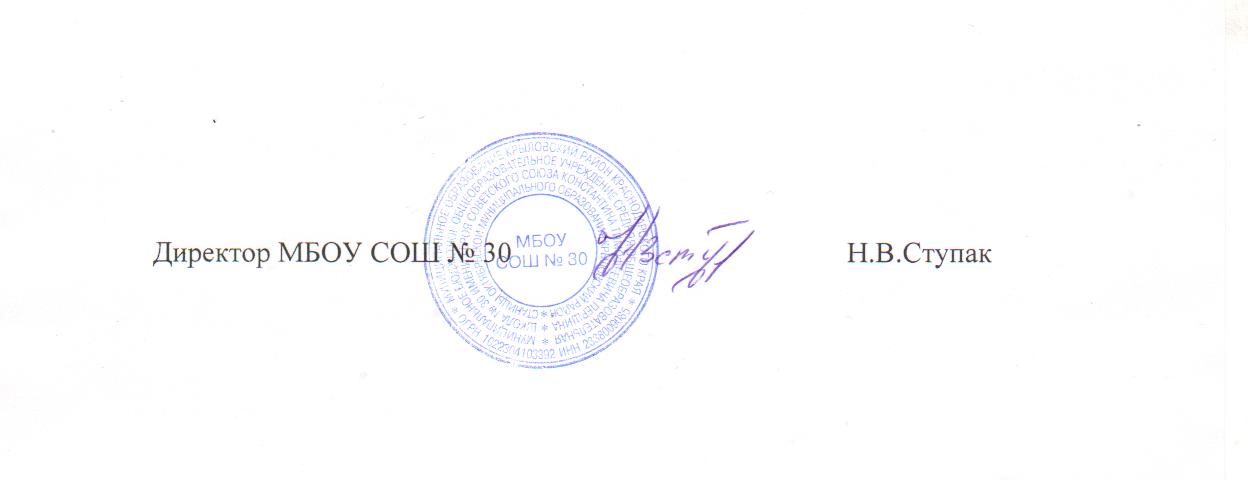 